XXX Secondary School20xx-20xxBusiness, Accounting and Financial StudiesKey Business FunctionsClasswork Worksheet: Group DiscussionName: ___________________ Class: 4___ (   )     Date: ___________________Read the information of Nissin Group and find out their marketing mix.Extract A: Extracted from “Brands &Products” pages of Nissin Group’s website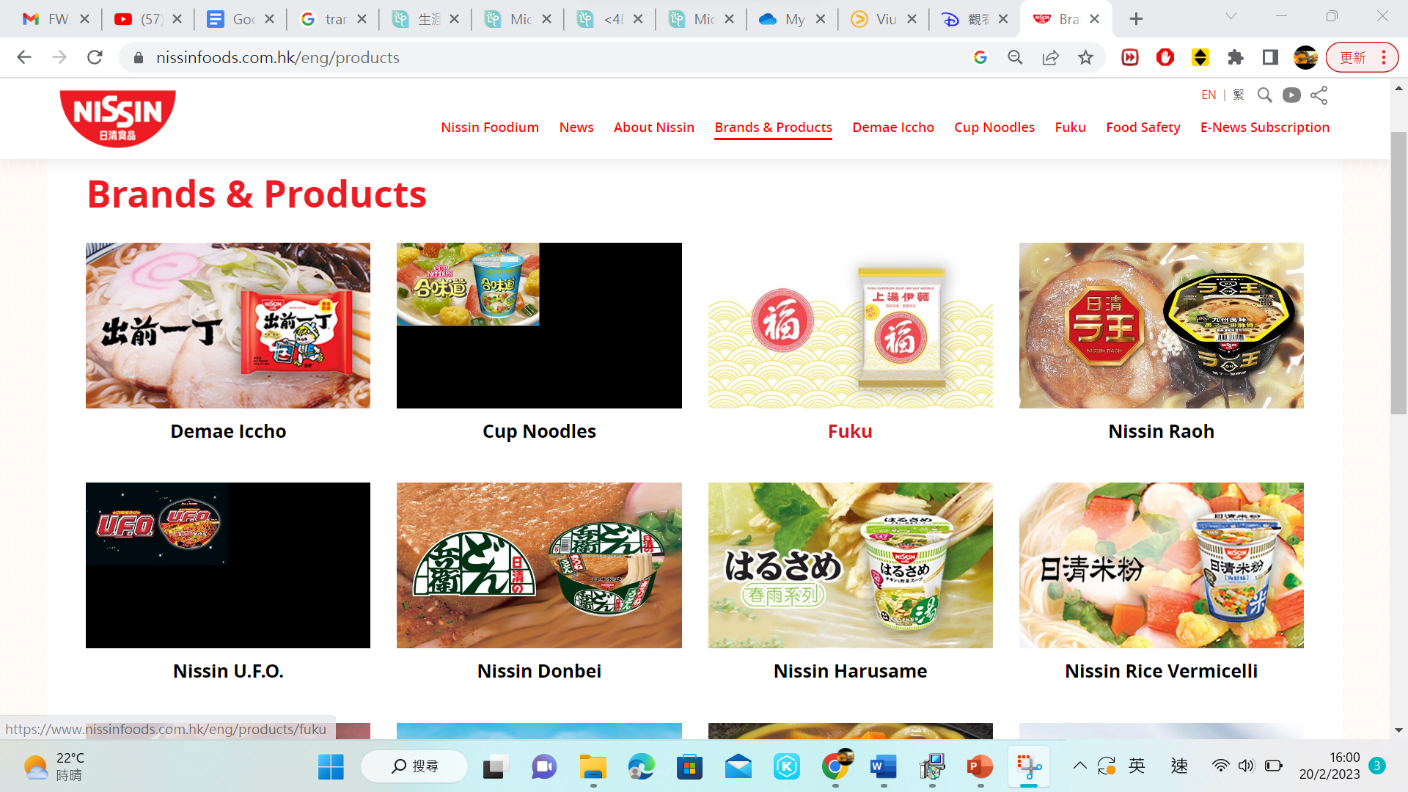  Extract B: Extracted from the website of a local supermarket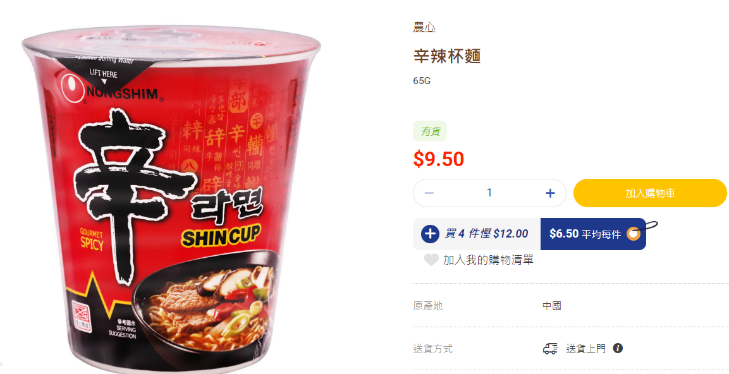 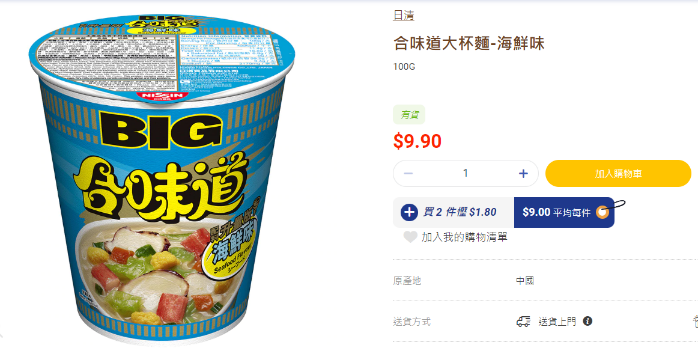 Extract C: Extracted from Nissin Group’s website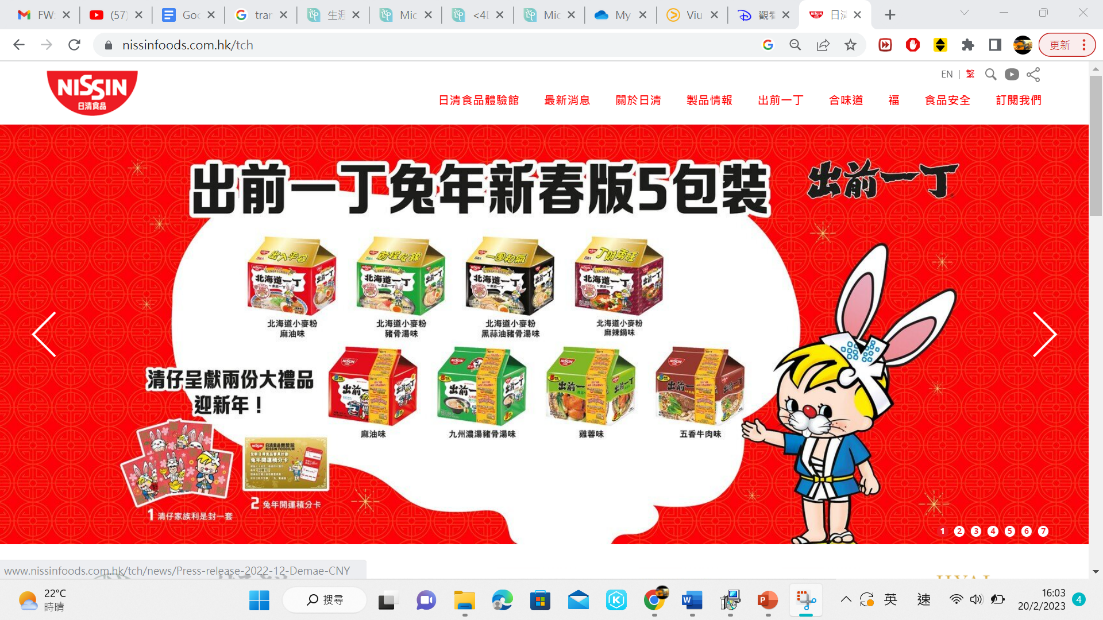 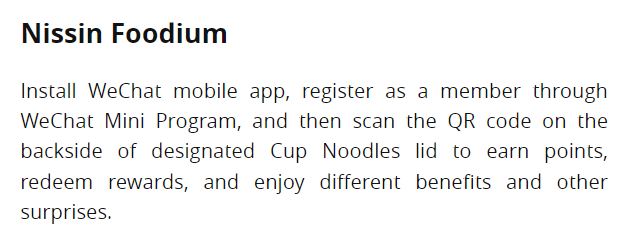 Please discuss and write down the marketing mix (Product, Pricing, Place and Promotion) of Nissin Group. Compare the marketing mix (Product, Pricing, Place and Promotion) of Tai Hing Group and Nissin Group in the table below.References: Nissin Group (2023, March 16). Nissin Group Official Website. https://www.nissinfoods.com.hk/tch/productsTai Hing Group Holdings Limited (2023, March 16). Tai Hing Official Website. https://www.taihing.com/?route=home#home-bannerTai Hing GroupNissin GroupProductDifferent brands which offer different ____________ service. Different types of ______________________. PricingPosition: ___________________Target customers: ____________________Comparable to other restaurant groups. Position: ___________________Target customers: ____________________Comparable to other _________________________. PlaceLocated in some ___________________ and provision of online ordering servicesCan be easily bought from _______________, _______________ and retail shops. PromotionInvite _____________ to film the TV commercials.Launch products with ____________________. Launch new flavors with special packaging. Launch a ________________program through the mobile app. 